МИНИСТЕРСТВО НАУКИ И ВЫСШЕГО ОБРАЗОВАНИЯ РОССИЙСКОЙ ФЕДЕРАЦИИ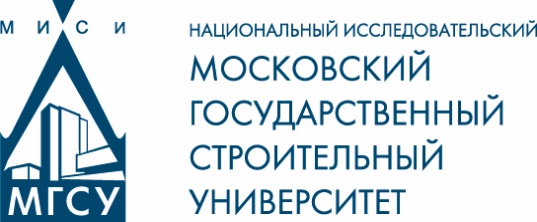 ФЕДЕРАЛЬНОЕ ГОСУДАРСТВЕННОЕ БЮДЖЕТНОЕ ОБРАЗОВАТЕЛЬНОЕ УЧРЕЖДЕНИЕ ВЫСШЕГО ОБРАЗОВАНИЯ «НАЦИОНАЛЬНЫЙ ИССЛЕДОВАТЕЛЬСКИЙМОСКОВСКИЙ ГОСУДАРСТВЕННЫЙ СТРОИТЕЛЬНЫЙ УНИВЕРСИТЕТ» (НИУ МГСУ)ЦЕНТР ДОПОЛНИТЕЛЬНОГО ПРОФЕССИОНАЛЬНОГО ОБРАЗОВАНИЯ129337, Россия, Москва, Ярославское шоссе, д. 26, 8-й этажОКПО 02066523, ОГРН 1027700575044, ИНН / КПП 7716103391 / 771601001Тел.: +7 (495) 783-86-39, 8(495) 287-49-14 (доб. 2268, 2412, 2415), e-mail: cdpo@mgsu.ru    Telegram                                        Вконтакте                                    Официальный сайт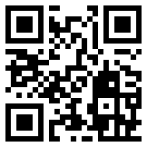 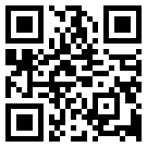 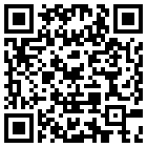 Повышение квалификации (удостоверение)Повышение квалификации (удостоверение)Повышение квалификации (удостоверение)Концепция информационного моделирования в строительствестарт 29 мая24 500 руб.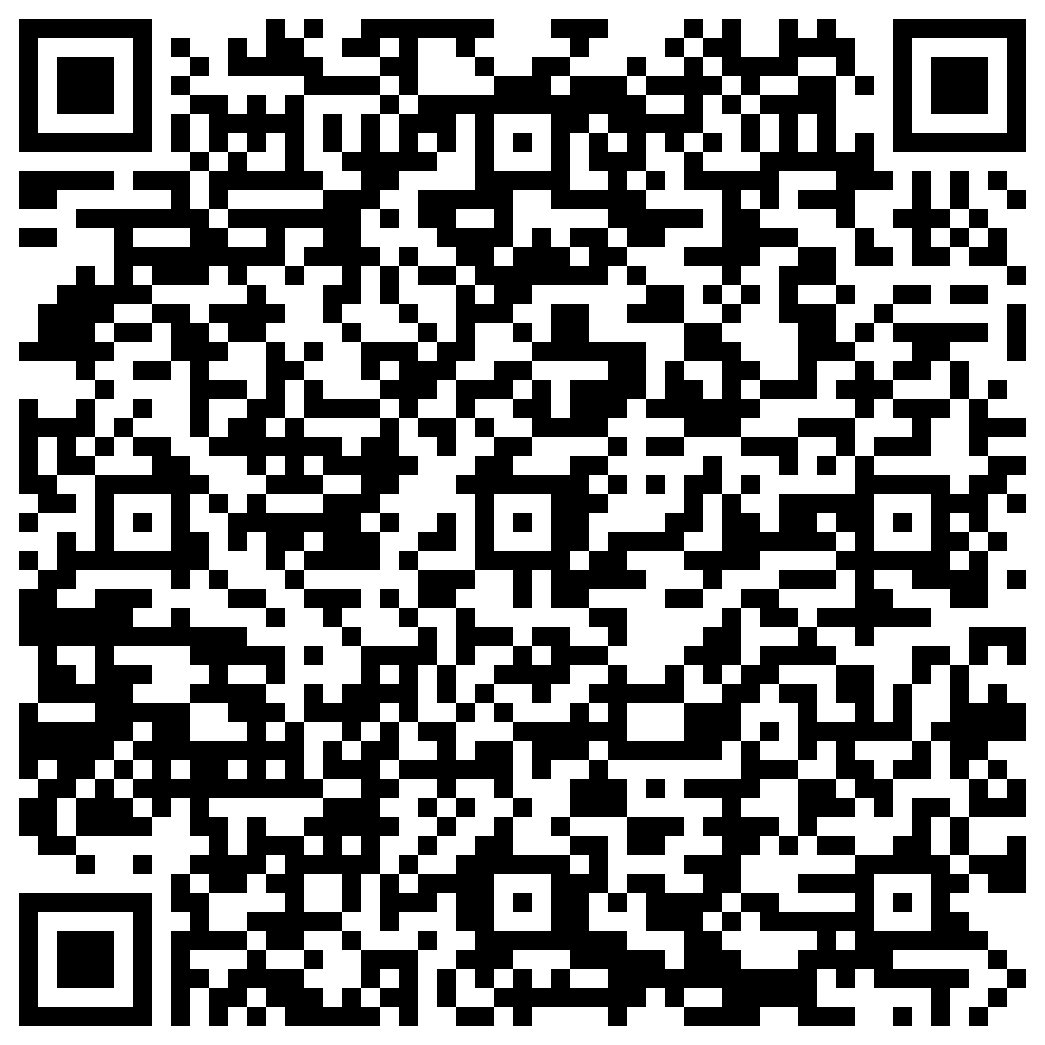 Управление процессами информационного моделирования в строительствестарт 30 октября 24 500 руб.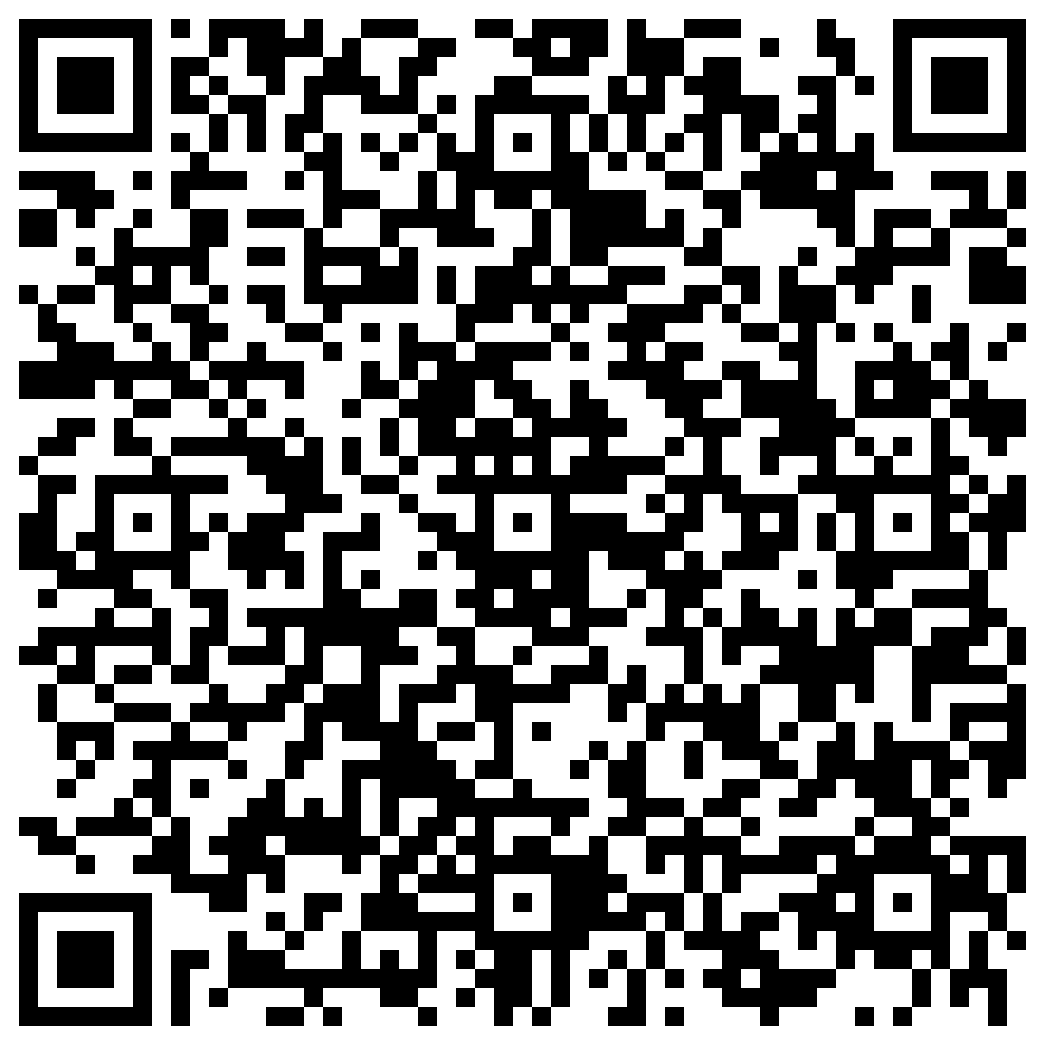 Управление инженерными данными в жизненном цикле продукции в строительствестарт 4 октября 24 500 руб.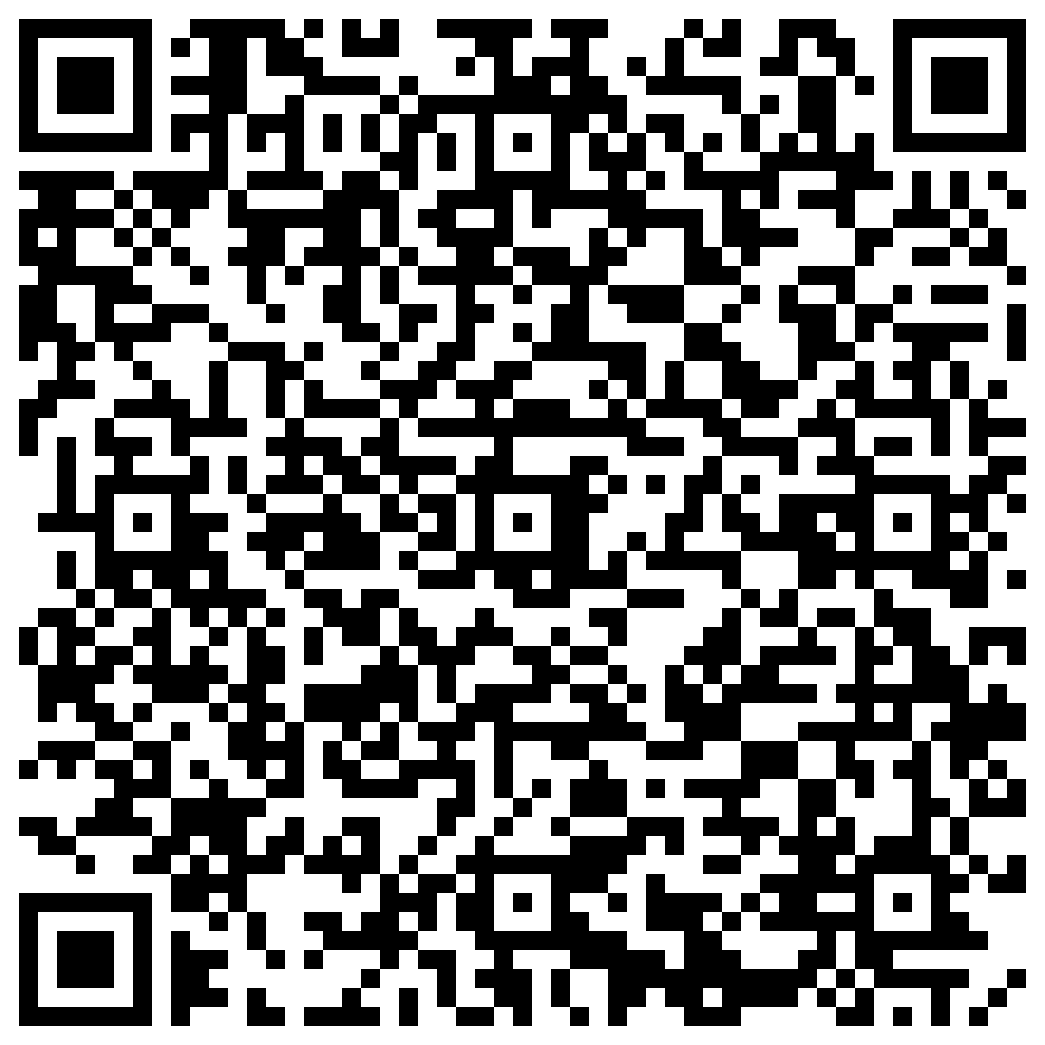 Технологии информационного моделирования на этапе эксплуатации зданий и сооруженийстарт 4 сентября 24 500 руб.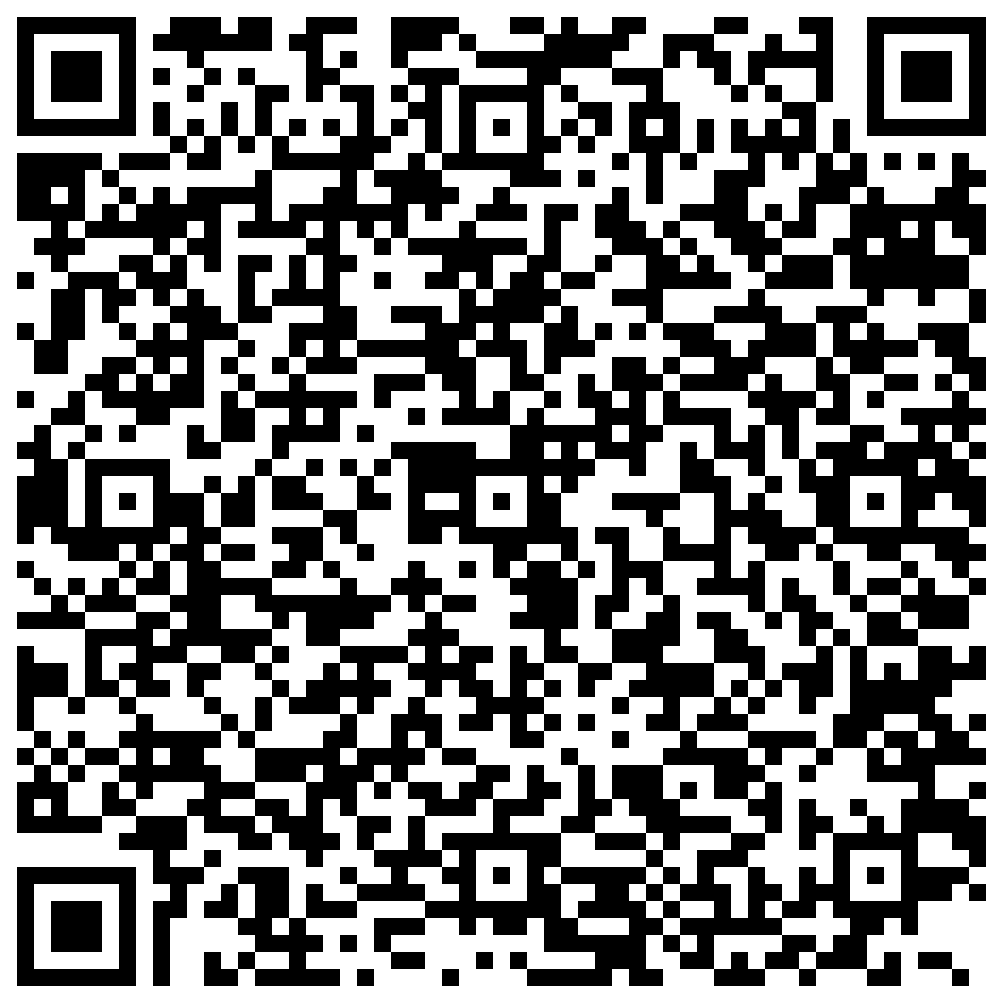 Технологии информационного моделирования на этапе строительствастарт 17 июля 28 000 руб.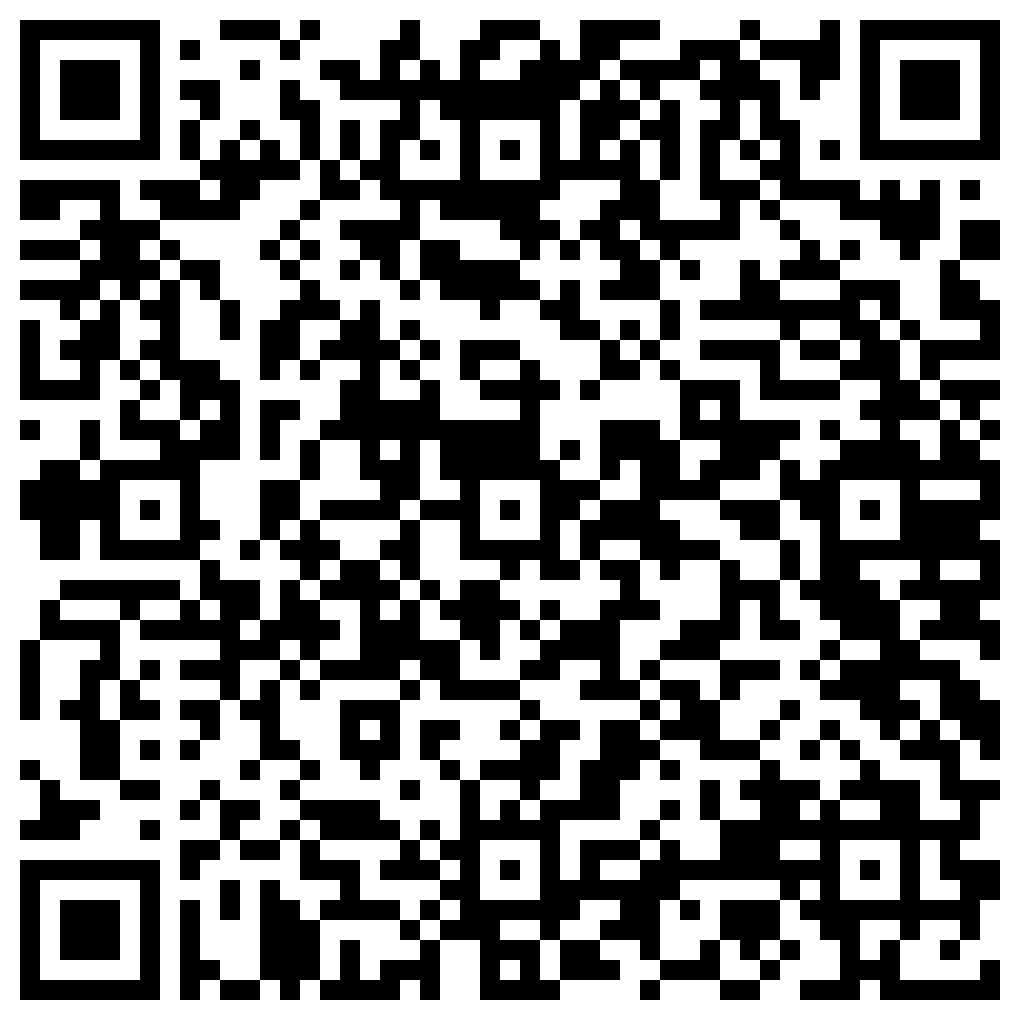 Технологии информационного моделирования на этапе проектирования объекта капитального строительствастарт 14 июня 42 500 руб.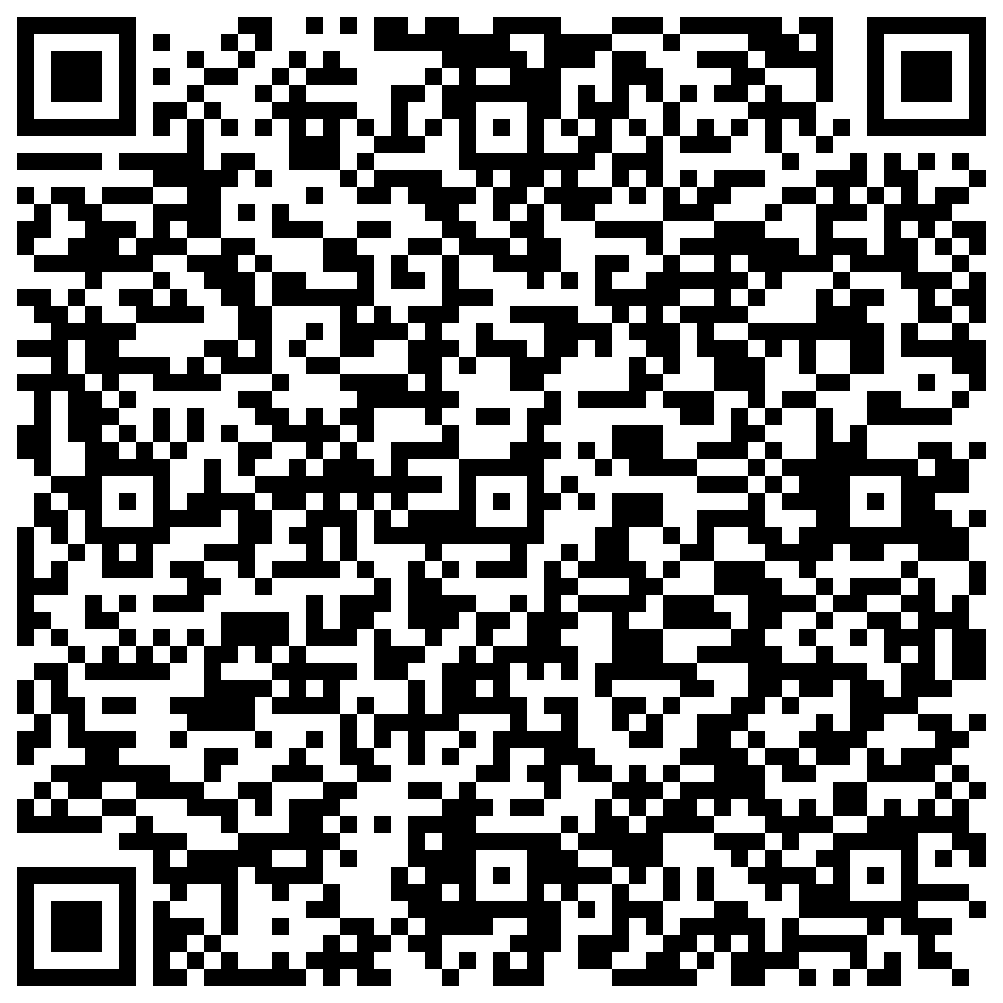 Технологии информационного моделирования для ГИПов. Требования профессионального стандарта «Специалист по организации архитектурно-строительного проектирования»старт 29 мая 35 000 руб.10 000 руб. (для специалистов, входящих в НОПРИЗ)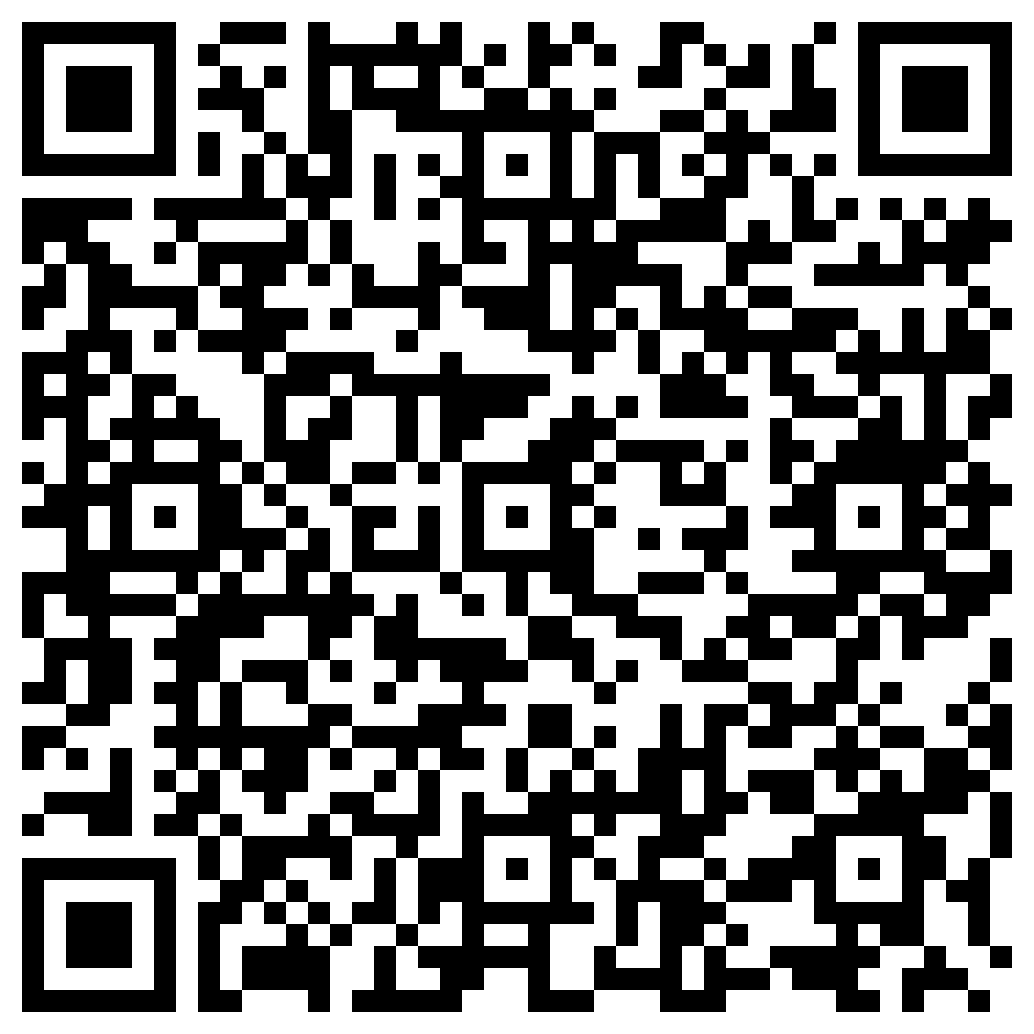 Цифровые технологии в строительной отраслистарт 5 июня 10 000 руб.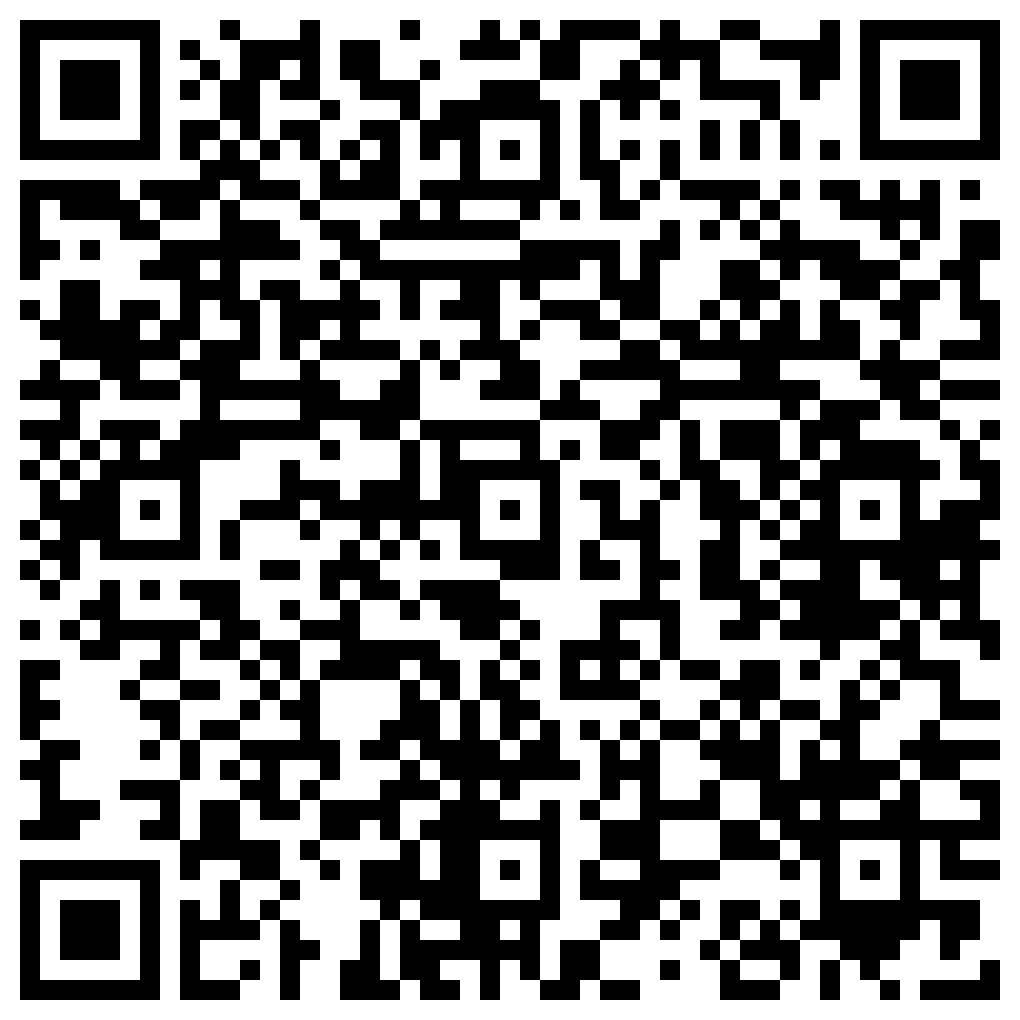 Профессиональная переподготовка (диплом)Профессиональная переподготовка (диплом)Профессиональная переподготовка (диплом)Технологии информационного моделирования в строительствестарт 29 мая 68 000 руб.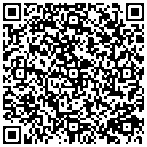 Data Scientist в строительной отраслистарт 15 июня 48 000 руб.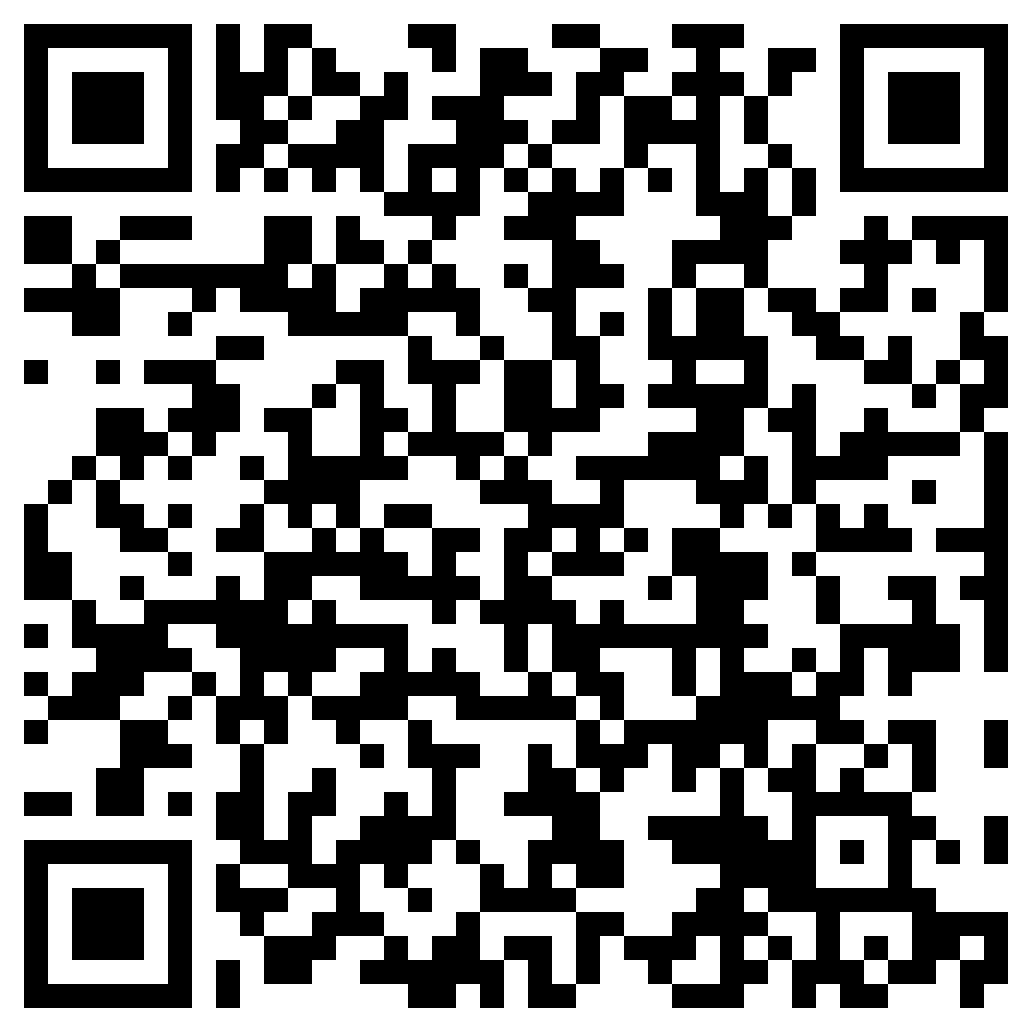 